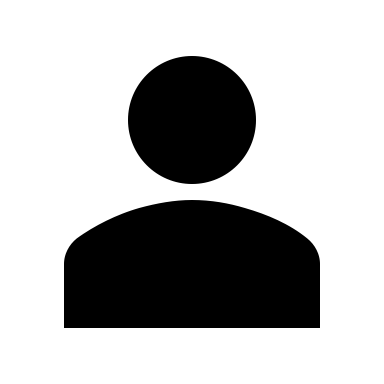 Photo (Optional) Photo (Optional)   Dr. Name   Marital Status:  Single  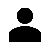  Address: King Khaled St. Sakaka City. AlJouf.    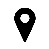    Specialty: Rhetoric. 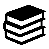         Nationality: Iraqi   0500000005Email Academic QualificationsPhD @abcd_2030    Office Ext. 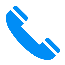 4186 Academic QualificationsPhD   Personal Website 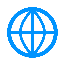 http://abcdefgh.org  Personal Website http://abcdefgh.org Academic QualificationsPhD Experience  Publications, Conferences and WorkshopsExperience  Publications, Conferences and WorkshopsExperience  Publications, Conferences and Workshops